Отчет по лабораторной работе №1«Расчет прогиба балки под действием сосредоточенной нагрузки»	Выполнил: студент 5 курса	кафедры «Теоретическая Механика»	Суранов Ян 	Проверил: Ле-Захаров С.Постановка задачиДана балка, левый конец и середина которой закреплена заделкой, правый конец опирается на подвижную вдоль оси ox опору. Балка представляет собой металлический брусок с сечением, показанным на рис 2. На правую половину балки равномерно действует сила 2F. Ниже приведены значения силы (F), модуля Юнга (E), коэффициента Пуассона (ν) и геометрические параметры балки: длина (2L) и размеры сечения (h), координаты точки x0. Требуется численно найти прогиб и поворот балки в зависимости от координаты x.Рис. 1. Балка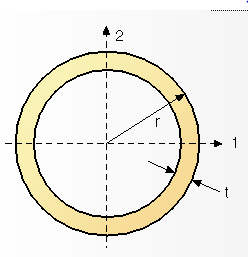 Рис.2 Профиль t=0.0025r= 0.015F = 0.1 т E = 2*1011 Паν = 0.35L = 1 мh = 1 смх0 = 0.75LГраничные условия заданы в соответствие с формулой 1, а сила F в соответствие с формулой 2.                                                     (1)                                                                    2000 Н                                         (2)Реализация в пакете AbaqusРассматриваемая задача является статической двумерной задачей. Задача решается методом конечных элементов. Моделирование реализуется созданием двумерного элемента типа «Балка». Для данного элемента задаются известные параметры: модуля Юнга, коэффициента Пуассона и геометрические параметры балки: длина и размеры сечения. Далее устанавливаются граничные условия и задается нагрузка. Таким образом, строится сетка, размер элемента которой равен 0.01 м. Сетка: линейная, тип элементов B21 . У каждого узла 3 степени свободы: две – движение вдоль двух осей, одна - вращение вокруг оси, перпендикулярной плоскости. Ниже приведен эскиз балки. (Рис. 3)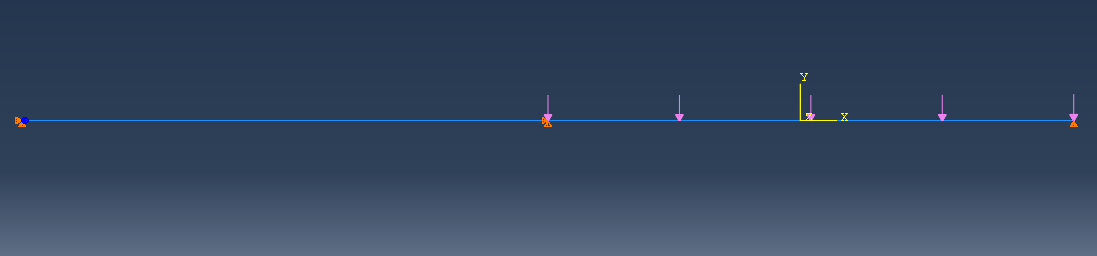 Рис. 3 ЭскизВычислительные результатыПолучены следующие результаты:1. Был построен график прогиба балки в зависимости от координаты. (Рис. 4)2. Был построен график поворота балки в зависимости от координаты. (Рис. 5)3. Найден прогиб в точке х0 = -0.00014 м.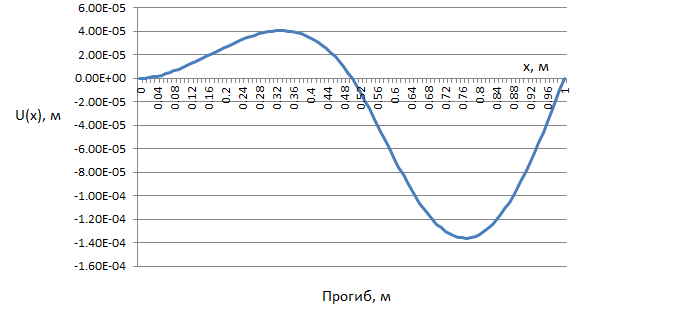 Рис.4 Прогиб балки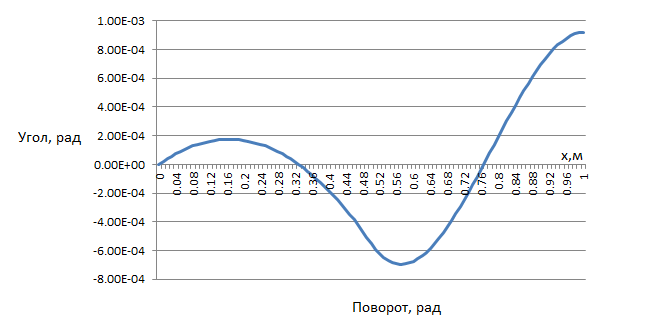 Рис.5 Поворот балкиВыводВ ходе проделанной работы была рассчитана консольная балка с распределенной нагрузкой приложенной к правой половине, на прогиб. В результате работы были построены графики прогиба и поворота балки, а так же получено значение прогиба в середине правой половины балки х0 равно -0.00014 см .